Institution créée par décret législatif N° 94/07 du 18 Mai 1994 et régie par le  décret exécutif N° 96/293 du 02 Septembre 1996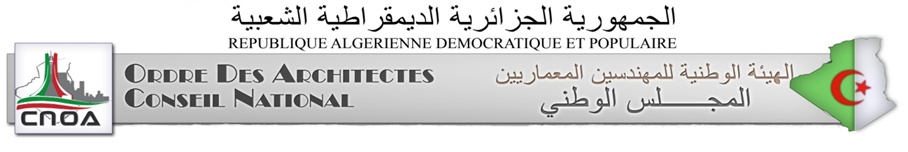       Cité Djouhara 554 Tours CNEP – Les Halles – Belouizdad – Alger                                                 Tél/fax 023 51 16 55www.cnoa.dzConseil Local de :      FORMULAIRE DE DEMANDE D’INSCRIPTION AU TABLEAU NATIONAL DES ARCHITECTESIDENTITE :I. DIPLOME(S), TITRE(S) :II. STAGE (diplômés à partir de 1996) :Où est effectué le stage :CURRICULUM PROFESSIONNEL :Principaux projets conçus / suivis / contrôlés :IV. ENGAGEMENT :Je, soussigné,        déclare sur l’honneur m’engager à exercer la profession d’architecte dans le respect des lois et règlements en vigueur notamment les dispositions du décret législatif N° 94/07 du 18 Mai 1994 relatif aux conditions de la production architecturale et à l’exercice de la profession d’architecte.Fait à :      , le :      N.B : Tout Dossier Incomplet Sera Rejeté.مؤسسة منشأة بالمرسوم التشريعي رقم 94/07 المؤرخ في 18 ماي 1994 و المرسوم التنفيذي رقم 96/293 المؤرخ في 02 سبتمبر 1996العنوان : حي جوهرة 554 عمارات CNEP  -LES HALLES-  بلوزداد - الجزائر                                   هاتف/فاكس  : 023 51 16 55www.cnoa.dzالمجلس المحلي لـ:      استمارة طلب التسجيل في الجدول الوطني للمهندسين المعماريينالهوية :شهادات، ألقاب:التدريب (المتخرجون ابتداء من 1996) :أين تم تأدية التدريب:السيرة المهنية:أهم المشاريع المصممة / المتابعة / المراقبة:تعهد:أنا الممضي أسفله،         أصرح بشرفي أن أُمارس مهنة الهندسة المعمارية طبقا للقوانين والتنظيمات المعمول بها لاسيما أحكام المرسوم التشريعي رقم 94/07 المؤرخ في 18 ماي 1994 والمتعلق بشروط الإنتاج المعماري وممارسة مهنة الهندسة المعمارية.في:      ، يوم:       ملاحظة:لن يؤخذ بعين الاعتبار أي ملف ناقص.Nom :      Nom :      Nom de jeune fille :      Nom de jeune fille :      Prénom :      Prénom :       le:      à :      Situation familiale : Situation familiale : Situation vis-à-vis du service national : Situation vis-à-vis du service national : Adresse personnelle :      Adresse personnelle :      Commune :      Wilaya :      Adresse professionnelle :      Adresse professionnelle :      Commune :      Wilaya :      Conseil local où vous êtes inscrit :      Conseil local où vous êtes inscrit :      Nature du diplôme : Nom de l’établissement :      	Adresse de l’établissement :      Promotion (mois et année) :      Post-graduation : Nom de l’établissement :      	Adresse de l’établissement :      Promotion (mois et année) :      Nom :      Prénom :      Adresse de l’architecte :      Période de stage : du       au           , de       à           , de       à           , de       à           , de       à           , de       à           , de       à           , de       à      اللقب:       اللقب:       اسم العائلة قبل الزواج:      اسم العائلة قبل الزواج:      الاسم:        الاسم:        في:       بتاريخ:       الحالة العائلية: الحالة العائلية: الوضعية تجاه الخدمة الوطنية : الوضعية تجاه الخدمة الوطنية : العنوان الشخصي:      العنوان الشخصي:      البلدية:      الولاية:      العنوان المهني:      العنوان المهني:      البلدية:      البلدية:      المجلس المحلي أين سجلت:      المجلس المحلي أين سجلت:      نوع الشهادة :  إسم المؤسسة:      	عنوان المؤسسة:      دفعة (الشهر والعام):      ما بعد التدرج: إسم المؤسسة:      	عنوان المؤسسة:      دفعة (الشهر والعام):      اللقب:      الاسم:      عنوان المهندس المعماري:      فترة التدريب: من       إلى           ، من       إلى           ، من       إلى           ، من       إلى           ، من       إلى           ، من       إلى           ، من       إلى           ، من       إلى      